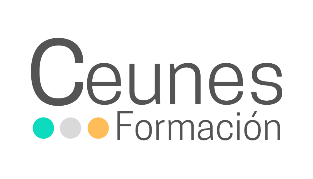 REVIT- Instalaciones MEP, Mechanical, electrical, and plumbing (60 HORAS)Objetivos:Mediante este curso de Revit MEP te familiarizarás con la metodología BIM y entenderás las ventajas del modelado paramétrico, dominarás toda la interfaz de trabajo standard de Revit MEP, adquirirás todos los conocimientos para la realización de proyectos 3D de instalaciones completos mediante Revit MEP además de poder generar entregables y documentación.Conocerás los aspectos y uso de la interfaz del programa, así como la gestión de los diferentes tipos de archivos. Aprenderás además a conocer los modos de selección de objetos y las operaciones de modificación así como a crear y trabajar con diferentes niveles y vistas. Serás capaz de crear y editar todos los elementos que forman parte de las instalaciones de un proyecto, mecánica, electricidad, saneamiento, ventilación y un largo etcétera.Además serás capaz de entender y gestionar los sistemas de parametrización en los diferentes módulos que contiene el programa.Contenidos:Módulo 1 | Introducción a Revit® MEPMódulo 2 | Climatización y ventilaciónMódulo 3 | Fontanería y tuberíasMódulo 4 | ElectricidadMódulo 5 | Coordinación y análisisMódulo 6 | Familias MEP"
